Geospatial Data AnalystUBC Sauder - Vancouver, BC  

7 days ago | Full-time | Part-timeJob ID: 35886
Location: Vancouver - Point Grey Campus
Employment Group: Management&Professional (AAPS)
Job Category: Information Systems & Tech
Classification Title: Info.Sytems&Technlgy, Level A
Business Title: Geospatial Data Analyst
VP/Faculty: VP External Relations
Department: C+CP Strategic Policy
Salary Range: $53,019.00 (minimum) - $63,647.00 (midpoint) - $76,374.00 (maximum)
Full/Part Time: Full-Time
Desired Start Date: 2019/11/18
Job End Date:2020/11/13
Funding Type: Budget Funded
Closing Date:2019/11/23
Available Openings:1Guiding principle: "Midpoint" of the hiring salary range means the individual possesses full job knowledge, qualifications and experience.Job SummaryUBC's Campus and Community Planning (C+CP) is responsible for the long-range campus planning, land use regulations, transportation planning, licensing and permits, and campus and landscape design. As part of the Data Governance Program, UBC is currently evaluating the state of its Geospatial Data and will establish governance principles to create a geospatial data model and standards. High quality accessible geospatial data enables more efficient strategic and tactical uses of spatial information for campus planning, decision making, operations, emergency response and sustainability purposes. Mapping and the use of GIS data and applications play an integral role in the planning and development work undertaken by C+CP, including the creation of a new campus map website for UBC Vancouver that will be the face of UBC and one of the first points of contact for students, visitors, faculty and staff.Organizational StatusThe Geospatial Data Analyst will report directly to the Manager, GIS and Data Systems who oversees the development and maintenance of key Geographic Information Systems (GIS) data and resources that support the planning and development functions of C+CP as well as the broader use of GIS at an enterprise level.Work PerformedThe following tasks have been identified for this position:Identify and analyze discrepancies in geospatial data and to recommend improvements to ensure the quality of the geospatial data is maintained at a high level.Evaluate dataset for quality and accuracy and identify areas of improvement to achieve quality.Develop and manage enterprise geodatabases and perform data extract, transfer and load processes between related databases and various data formats, including LiDAR.Assist with the development and maintenance of scripts and queries to import, manipulate and clean data from different sources.Perform quality assurance on generated results to ensure the data adheres to data quality standards and definitions.Documents Metadata, Field definitions.Analyze, query and manipulate data according to defined business rules and procedures.Develop a method to provide accurate wayfinding routes that include accessibility information to building entrances.Coordinate with stakeholders to implement brand/design decisionsDevelop a method to provide current information regarding road, sidewalk or building closures for construction.Supervision ReceivedWorks under the direction of the Manager, GIS and Data Systems; receives specific instructions on assignments and work is reviewed in terms of completeness, accuracy and timeliness. May receive direction from other professional staff.Supervision GivenNo supervision is given.Consequence of Error/JudgementCurrent, accurate and comprehensive geospatial data is vital for an improved student experience and to support academic research and strategic planning efforts. Having stale, inconsistent and disconnected data will obstruct collaboration and increases organizational, reputational and physical risks for UBC.QualificationsUndergraduate degree in a relevant discipline. Minimum of one year experience or the equivalent combination of education and experience. Must have experience with ESRI ArcGIS products (including ArcPro) and MS OfficeExperience developing Map Services for web mapping applicationsKnowledge with database programming languages such as SQLKnowledge of scripting with PythonExperience with FME would be an assetKnowledge of cartography and map design principleExcellent organizational and analytical skillsAbility to research and assemble required information and data from a variety of sourcesEquity and diversity are essential to academic excellence. An open and diverse community fosters the inclusion of voices that have been underrepresented or discouraged. We encourage applications from members of groups that have been marginalized on any grounds enumerated under the B.C. Human Rights Code, including sex, sexual orientation, gender identity or expression, racialization, disability, political belief, religion, marital or family status, age, and/or status as a First Nation, Metis, Inuit, or Indigenous person.All qualified candidates are encouraged to apply; however Canadians and permanent residents will be given priority.ReferenceUBC Sauder. “Geospatial Data Analyst.” Hypjobs, 9 November 2019, https://hypjobs.ca/job/1206644/Geospatial-Data-Analyst?utm_campaign=google_jobs_apply&utm_source=google_jobs_apply&utm_medium=organic. Accessed 16 November. 2019.Emily Leung5858-142 StreetSurrey, BC V3X0H2December 7, 2019UBC Sauder Hiring Manager2053 Main Mall Vancouver, BC V6T 1Z2Subject: Application for the position of “Geospatial Data Analyst”Dear UBC Sauder Hiring Manager,Please consider my application for the Geospatial Data Analyst position at the Sauder School of Business (Sauder), as advertised on November 9, 2019, on Hypjobs. Throughout my various academic pursuits in GIS and data management at the University of British Columbia (UBC), I have developed a solid foundation in conducting geospatial analysis using ArcGIS software, including ArcPro, and web mapping applications. My experiences as a GIScience Project Worker also demonstrates my ability to maintain high-quality geospatial data. I am confident that my experiences position me well to be a Geospatial Data Analyst at Sauder. As a fifth-year Geography Honours Student with a specialization in Geographic Information System (GIS), I have a strong working knowledge of geospatial techniques with ESRI ArcGIS software. In particular, I researched the potential of installing rooftop solar panels in Surrey using ArcGIS Desktop 10.5, in which I processed LiDAR data, wrote queries in SQL, and produced four maps. I demonstrated extensive analytical and written communication skills in this project and received an A+ grade. My completion of the course ‘Research in Cartography’ had also deepened my understanding of cartography and web mapping applications in Mapbox and Leaflet.When I worked for the Geography Department at UBC as a GIScience Project Worker, I developed seven teaching modules to enhance students’ learning of ArcGIS products by analyzing raster and vector data on roads and trees in Vancouver. I also evaluated datasets for quality and accuracy to provide students with high-quality data for use in labs. In addition, I conducted an environmental scan of 25 institutions’ delivery of GIScience courses using MS Excel, Word and PowerPoint to aid date collection, report writing, and presentation to the Curriculum Renewal Committee. This experience demonstrates my ability to maintain current, accurate, and comprehensive geospatial data to support UBC’s strategic planning efforts.As a Project Assistant at the IAAC, I have drafted sections of an environmental assessment report collaboratively with my colleagues, and crafted briefing documents for treaty negotiation tables by researching and assembling required information and data from a variety of sources. I was also an Outreach Coordinator for a campus climate group and led a team of 6 to organize events to promote climate actions. My excellent interpersonal and organization skills will allow me to coordinate with stakeholders to implement design decisions and support academic research effectively.I believe my skills and enthusiasm will be valuable assets to UBC Sauder. Thank you for your consideration. I look forward to hearing from you and having the opportunity to work with you.Sincerely,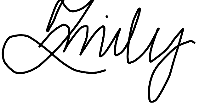 Emily LeungEnclosed: Resume EMILY LEUNG5858, 142 StreetSurrey BC V3X 0H2778-892-9021 emily.leung@ubc.caReference #1Sally Hermansen at the Department of Geography of UBC Reference #2Kendra Johnston at the Downtown New West Business Improvement AssociationReference #3Sherwin Shih at the Impact Assessment Agency of CanadaEmily Leung5858-142 StreetSurrey, BC V3X0H2December 12, 2019Sally HermansenProfessor of Teaching, University of British Columbia1984 West MallVancouver BC V6T 1Z2Subject: Request for Reference Dear Professor Hermansen,I hope you are having a relaxing Christmas break after the busyness in the last semester.I am in the process of seeking a new position as a Geospatial Data Analyst position at UBC Sauder School of Business, and I was hoping you would consider providing a positive reference on my behalf. I enjoyed our time working together on the blended modules for GEOB270, and I learned so much from this Work Learn experience. Also, you have so much credibility within the field in geographical information system (GIS) that I thought you would be a perfect person to act as a reference.I have included a list of talking points you might consider including in the phone call make the process as easy as possible on you:Experience with ArcGIS: Created teaching materials for seven essential modules of introductory GIScience courses in the form of online exercises and in-class activities using ArcGIS; andMap creation: created sample maps for students to follow with detailed explanation on map design elements and principles; andResearch and analytical skills: conducted an environmental scan of the delivery of GIScience courses in 25 universities and post-secondary institutions.If you are busy or for any reason do not feel comfortable being a reference, I completely understand. If you are willing to do so, however, please feel free to change the bullet points as you see fit and confirm if your preferred contact above is accurate. I believe the call will come from the hiring manager, Amy Smith, within the next two weeks.Attached are the job posting and my resume for your reference. Please reach me at emily.leung@ubc.ca if you need any other details from my end. Thank you so much for considering my request.All the best,Emily LeungEnclosed: Resume and Job Posting Emily Leung5858-142 StreetSurrey, BC V3X0H2December 12, 2019Kendra Johnson Executive Director, Downtown New West Business Improvement Association552 Columbia StNew Westminster, BC V3L 1B1Subject: Request for Reference Dear Ms. Johnson,I hope the planning for the upcoming Christmas night market is going well. I miss everyone at the BIA. I am in the process of seeking a new position as a Geospatial Data Analyst position at UBC Sauder School of Business, and I was hoping you would consider providing a positive reference on my behalf. I look forward to continuing the work I have done in communications with the BIA in the field in geospatial analysis. If you can attest to my qualifications for employment, and to the skills I attained while I was working at the BIA, I would sincerely appreciate it.I have included a list of talking points you might consider including in the phone call make the process as easy as possible on you:Map creation: took the initiative to produce event site maps for the food truck fest using MS publisher;Attention to detail: managed the membership database with over 400 entries;Ability to work on multiple projects and set priorities: balanced both long-term tasks (organizing the food truck fest) and short-term tasks (weekly blogs, social media, Fridays on Front);Teamwork: worked well in team settings (thanks to the amazing crew we had!).If you are busy or for any reason do not feel comfortable being a reference, I completely understand. If you are willing to do so, however, please feel free to change the bullet points as you see fit and confirm if your preferred contact above is accurate. I believe the call will come from the hiring manager, Amy Smith, within the next two weeks.Attached are the job posting and my resume for your reference. Please reach me at emily.leung@ubc.ca if you need any other details from my end. Thank you so much for considering my request.All the best,Emily LeungEnclosed: Resume and Job Posting Emily Leung5858-142 StreetSurrey, BC V3X0H2December 12, 2019Sherwin ShihTeam Lead, Impact Assessment Agency of Canada701 W Georgia St Vancouver, BC V7Y 1C6Subject: Request for Reference Dear Mr. Shih,I hope you are enjoying holiday celebration with friends and family. I am in the process of seeking a new position as a Geospatial Data Analyst position at UBC Sauder School of Business, and I was hoping you would consider providing a positive reference on my behalf. I enjoyed our time working together at the Impact Assessment Agency of Canada, and I have learned so much from this Co-op experience in terms of transferable skills and knowledge in the governmental legislation. You have so much credibility within the field in environmental assessment and regulatory analysis that I thought you would be a perfect person to serve as a reference.I have included a list of talking points you might consider including in the phone call make the process as easy as possible on you:Analytical skill: crafted Note-to-files to determine whether two developmental projects in British Columbia comply with the Impact Assessment Act and Physical Activities Regulations; Organization skill: reviewed and created an inventory for over a hundred Note-to-files the regional office has prepared, allowing these files to be easily accessed for future reference; and Research skill: gathered information on five Indigenous groups in British Columbia from internal databases and the Internet and drafted briefing documents to facilitate the Agency’s involvement in treaty negotiation tables. If you are busy or for any reason do not feel comfortable being a reference, I completely understand. If you are willing to do so, however, please feel free to change the bullet points as you see fit and confirm if your preferred contact above is accurate. I believe the call will come from the hiring manager, Amy Smith, within the next two weeks.Attached are the job posting and my resume for your reference. Please reach me at emily.leung@ubc.ca if you need any other details from my end. Thank you so much for considering my request.All the best,Emily LeungEnclosed: Resume and Job Posting OBJECTIVE     Spatial analyst position with opportunity for growth and advancement QUALIFICATIONS                                                                                        Proficient in ESRI ArcGIS software (including ArcPro) to conduct geo-spatial analysis, manage databases, and produce maps developed through my coursework as a Geography student specializing in GIS at UBC.  Proficient in developing map services for web mapping applications using Mapbox and Leaflet.Experience using SQL, Python and FME.Ability to perform spatial data acquisition, review, and exploration as demonstrated in my role as a GIScience curriculum renewal Project Worker.Strong analytical and writing skills gained from being a Project Assistant at the Impact Assessment Agency of Canada who produced briefing documents and drafted parts of an environmental assessment report.Dependable, can work well individually and in team settings being a Student Ambassador for a local NGO who organized an event for over 100,000 participants with a team of 7.EDUCATION                                                                                   UNIVERSITY OF BRITISH COLUMBIA, Vancouver, BC5th year, Bachelor of Arts, Honours in GeographySeptember 2015 – December 2020 (Anticipated). GPA: 4.0/4.33GIScience in Research (GEOB 479): Conducted a GIS analysis that examines the changes in the distribution of white spruce in the Ontario-Quebec region under different climate conditions. Received a grade of ‘A-’ for the course.Research in Cartography (GEOB 472): Created an interactive web map on oil spill in BC using Mapbox. Received a grade of ‘A+’ for the course.Advanced Issues in GI Science (GEOB 370): Conducted a GIS analysis on the potential of installing rooftop solar panels in my neighbourhood by collecting and analyzing geospatial data, including Light Detection and Ranging (LiDAR) data. Received a grade of ‘A+’ for the project.EXPERIENCE  May 2019 – Present        September 2018 – May 2019     May 2018 – August 2018Impact Assessment Agency of Canada Project Assistant Drafts cumulative effects summaries for 5 valued components, including Species At Risk Act species, for the environmental assessment report of the Sukunka Coal Mine Project.Prepares correspondence to Indigenous groups, project proponents, and other Federal Authorities about transitional provisions under the new Impact Assessment Act, which demonstrated professional writing abilities.Demonstrates sound judgement by performing conformity check for an initial Project Description.Supports Project Managers and team through various administrative duties, including creating a Note to Files Tracker and Transition Letter Tracker, updating contact lists, and maintaining electronic project files, which improved my informational management and organizational skills. University of British ColumbiaGIScience Curriculum Renewal Project Worker                      Developed teaching materials for 7 essential modules for introductory GIScience courses in the form of online exercises, in-class activities, and video in a timely manner. Acquired research and analysis abilities by conducting an environmental scan of the delivery of Geographic Information Science courses in 25 universities and post-secondary institutions.Compiled and produced an executive summary report summarizing the results of the environmental scan for the Department of Geography as the basis for curriculum renewal.Gave a presentation at the GIScience Curriculum Renewal Committee meeting to 7 faculty and staffs. Gain confidence in public speaking and experience creating presentation with PowerPoint. Downtown New West Business Improvement AssociationStudent Ambassador  Took the initiative to lead the event mapping process and created site plans for 10 stakeholders.Created and maintained a database for 400 businesses in Downtown New Westminster, gaining skills in data gathering and attention to detail.Served as the first point of contact for 80+ food trucks owners through constant emails and phone calls for the Columbia StrEAT Food Truck Festival, which attracted 100,000+ people to participate.COMMUNITY October 2016 –April 2019UBCC350, University of British ColumbiaCommunication Coordinator                            Led a team of 6 to create promotional content for club campaigns, such as fundraisers for Pull Together, via social media platforms and website.Established monthly-newsletter and event reminder emails for a subscriber base of 1,000 people.Facilitated bi-weekly meetings, created agendas, wrote meeting minutes, developed communication plans and ensured their execution.PERSONALUBC Trek Excellence Scholarship for Continuing Student in 2016 and 2017                          UBC Student Scholarships in Arts in 2016 ad 2017                                          2016-2017Proficient with Microsoft Word, Power Point, Excel, ArcGIS, and knowledge in JavaScript, SQL and FMEREFERENCES                                                                                            Available on request